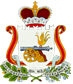                                                  АДМИНИСТРАЦИЯ КРУТОВСКОГО СЕЛЬСКОГО ПОСЕЛЕНИЯПОСТАНОВЛЕНИЕот   30 октября 2015г.                         № 30            О присвоении  адресов объектам недвижимости,            находящимся в деревне Конец  Велижского            района  Смоленской области                       В связи с необходимостью присвоения адресов объектам      недвижимости, расположенным на территории муниципального образования Крутовское  сельское поселение,      в соответствии со ст.14 Федерального закона от 06.10.2003 №131-ФЗ «Об общих принципах организации местного самоуправления в Российской Федерации»,  Уставом муниципального образования Крутовское  сельское поселение (новая редакция),  Правилами присвоения, изменения и аннулирования адресов, утвержденными решением Совета депутатов Крутовского  сельского поселения от 13.07.2015 № 16  с учетом мнения постоянно действующей комиссии Администрации Крутовского   сельского поселения по систематизации адресного хозяйства муниципального образования Крутовского сельское поселение, Администрация  Крутовского  сельского поселения   ПОСТАНОВЛЯЕТ  1. Присвоить адреса объектам недвижимости, расположенным в деревне Конец  Велижского района Смоленской области, согласно приложения.   2 	Настоящее постановление вступает в силу со дня его подписания Главой муниципального образования Крутовское сельское поселение и подлежит опубликованию в печатном средстве массовой информации органов местного самоуправления Крутовского сельского поселения «Крутовские вести»,обнародованию в местах предназначенных для обнародования нормативных правовых актов и размещению на странице муниципального образования Крутовское сельское поселение на официальном сайте  муниципального образования «Велижский район» в сети Интернет.Глава муниципального образованияКрутовское сельское поселение                                                                                                              М.В.Васильева	Приложение 1к постановлению Администрации муниципального образования Крутовское сельское поселение                                                                                                            от 30.10.2015г.    № 30№ п/пНаименование объекта недвижимостиСведения о владельцеАдресСведения об объекте недвижимостиПримечание1.Жилой домЗенков М.С.Российская Федерация, Смоленская область, Велижский район, Крутовское сельское  поселение, д.Конец, ул.Луговая,д. 2, Кадастровый номер               площадь 54 м22Земельный участокЗенков М.С.Российская Федерация, Смоленская область, Велижский район, Крутовское сельское  поселение, д.Конец, ул.Луговая,д. 2,Кадастровый номер               67:01:120 01 01 0048Площадь 8500 м2     3Земельный участокСпириденко Л.АРоссийская Федерация, Смоленская область, Велижский район, Крутовское сельское  поселение, д.Конец, ул.Луговая,д. 4 Кадастровый номер              4Земельный участокСтрукова Е.А.Российская Федерация, Смоленская область, Велижский район, Крутовское сельское  поселение, д.Конец, ул.Луговая,д. 6Кадастровый номер. 67:01:120 01 01:0008    площадь   5000 м2       5.Земельный участокСтрукова П.Российская Федерация, Смоленская область, Велижский район, Крутовское сельское  поселение, д.Конец, ул.Луговая,д. 8 Кадастровый номер. 67:01:120 01 01:0027    площадь   5000 м2       6Жилой домСоловьев А.А.Российская Федерация, Смоленская область, Велижский район, Крутовское сельское  поселение, д.Конец, ул.Луговая,д. 10 Кадастровый номер               площадь 54 м2Похозяйственная книга №4, лицевой счет №124, л.1577Земельный участокСоловьев А.А.Российская Федерация, Смоленская область, Велижский район, Крутовское сельское  поселение, д.Конец, ул.Луговая,д. 10Кадастровый номер. 67:01:120 01 01:0001    площадь   5000 м2       Похозяйственная книга №4, лицевой счет №124, л.1578Земельный участокКуценкоРоссийская Федерация, Смоленская область, Велижский район, Крутовское сельское  поселение, д.Конец, ул.Луговая,д. 12Кадастровый номер. 9Жилой домСавченкова В.Н.Российская Федерация, Смоленская область, Велижский район, Крутовское сельское  поселение, д.Конец, ул.Полевая,д. 2Кадастровый номер               площадь 54 м2Похозяйственная книга №4, лицевой счет №116, л.12510Земельный участокСавченкова В.Н.Российская Федерация, Смоленская область, Велижский район, Крутовское сельское  поселение, д.Конец, ул.Полевая,д. 2Кадастровый номер. Похозяйственная книга №4, лицевой счет №116, л.12511Жилой домСПК «Конец»Российская Федерация, Смоленская область, Велижский район, Крутовское сельское  поселение, д.Конец, ул.Полевая,д. 4Кадастровый номер               площадь 54 м2Похозяйственная книга №4, лицевой счет №117, л.12912Земельный участокКожемякин И.М.Российская Федерация, Смоленская область, Велижский район, Крутовское сельское  поселение, д.Конец, ул.Полевая,д. 4Кадастровый номер. 67:01:120 01 01:0022    площадь   5000 м2       Похозяйственная книга №4, лицевой счет №117, л.12913Жилой домКузьменкова С.И.Российская Федерация, Смоленская область, Велижский район, Крутовское сельское  поселение, д.Конец, ул.Полевая,д. 6Кадастровый номер               площадь 48 м2Похозяйственная книга №4, лицевой счет №118, л.13314Земельный участокЛепесев М.К.Российская Федерация, Смоленская область, Велижский район, Крутовское сельское  поселение, д.Конец, ул.Полевая,д. 6Кадастровый номер. 67:01:120 01 01:0040    площадь   5000 м2       Похозяйственная книга №4, лицевой счет №118, л.13315Жилой домПастухов И.М.Российская Федерация, Смоленская область, Велижский район, Крутовское сельское  поселение, д.Конец, ул.Полевая,д. 8Кадастровый номер               площадь 48 м2Похозяйственная книга №4, лицевой счет №119, л.13716Земельный участокПастухов И.М.Российская Федерация, Смоленская область, Велижский район, Крутовское сельское  поселение, д.Конец, ул.Полевая,д. 8Кадастровый номер. 67:01:120 01 01:0002    площадь   5000 м2       Похозяйственная книга №4, лицевой счет №119, л.13717Жилой домСПК «Конец»Российская Федерация, Смоленская область, Велижский район, Крутовское сельское  поселение, д.Конец, ул.Полевая,д. 10Кадастровый номер               площадь 48 м218Земельный участокЛукьяненко ЕРоссийская Федерация, Смоленская область, Велижский район, Крутовское сельское  поселение, д.Конец, ул.Полевая,д. 10Кадастровый номер. 67:01:120 01 01:0004    площадь   5000 м2       19Жилой домИгнатьева А.ГРоссийская Федерация, Смоленская область, Велижский район, Крутовское сельское  поселение, д.Конец, ул.Полевая,д. 12Кадастровый номер               площадь 48 м220Земельный участокИгнатьева А.ГРоссийская Федерация, Смоленская область, Велижский район, Крутовское сельское  поселение, д.Конец, ул.Полевая,д. 12Кадастровый номер. 67:01:120 01 01:0003    площадь   5000 м2       21Жилой домСПК «Конец»Российская Федерация, Смоленская область, Велижский район, Крутовское сельское  поселение, д.Конец, ул.Полевая,д. 14Кадастровый номер               площадь 48 м222Земельный участокКожемякин М.П.Российская Федерация, Смоленская область, Велижский район, Крутовское сельское  поселение, д.Конец, ул.Полевая,д. 14Кадастровый номер. 23Жилой домСилкина  К.Т.Российская Федерация, Смоленская область, Велижский район, Крутовское сельское  поселение, д.Конец, ул.Полевая,д. 16Кадастровый номер               площадь 48 м224Земельный участокСилкина  К.Т.Российская Федерация, Смоленская область, Велижский район, Крутовское сельское  поселение, д.Конец, ул.Полевая,д. 16Кадастровый номер. 67:01:120 01 01:0006    площадь   5000 м2       25Жилой домКожемякина А.ЕРоссийская Федерация, Смоленская область, Велижский район, Крутовское сельское  поселение, д.Конец, ул.Полевая,д. 1Кадастровый номер               площадь 48 м2Похозяйственная книга №4, лицевой счет №122, л.14926Земельный участокКожемякина А.ЕРоссийская Федерация, Смоленская область, Велижский район, Крутовское сельское  поселение, д.Конец, ул.Полевая,д. 1Кадастровый номер. 67:01:120 01 01:0010    площадь   5000 м2       Похозяйственная книга №4, лицевой счет №122, л.14927Жилой домТимофеева А.ИРоссийская Федерация, Смоленская область, Велижский район, Крутовское сельское  поселение, д.Конец, ул.Полевая,д. 3Кадастровый номер               площадь 70 м2Похозяйственная книга №4, лицевой счет №123, л.15328Земельный участокТимофеева А.ИРоссийская Федерация, Смоленская область, Велижский район, Крутовское сельское  поселение, д.Конец, ул.Полевая,д. 3Кадастровый номер. 67:01:120 01 01:0011    площадь   5000 м2       Похозяйственная книга №4, лицевой счет №123, л.15329Жилой домЗахаренко Вл.П.Российская Федерация, Смоленская область, Велижский район, Крутовское сельское  поселение, д.Конец, ул.Полевая,д. 5Кадастровый номер               площадь 70 м230Земельный участокТарасова Е.С.Российская Федерация, Смоленская область, Велижский район, Крутовское сельское  поселение, д.Конец, ул.Полевая,д. 5Кадастровый номер. 67:01:120 01 01:0037    площадь   5000 м2       31Жилой домСоловьев В.Н.Российская Федерация, Смоленская область, Велижский район, Крутовское сельское  поселение, д.Конец, ул.Луговая,д. 1Кадастровый номер               площадь 42 м232Земельный участокСоловьева  Р.И.Российская Федерация, Смоленская область, Велижский район, Крутовское сельское  поселение, д.Конец, ул.Луговая,д. 1Кадастровый номер. 67:01:120 01 01:0021    площадь   5000 м2       33НежилоеФерма СПК «Конец»Российская Федерация, Смоленская область, Велижский район, Крутовское сельское  поселение, д.Конец, ул.Полевая,д. 734Жилой домСтруков П.И.Российская Федерация, Смоленская область, Велижский район, Крутовское сельское  поселение, д.Конец, ул.Ручейная,д. 2Кадастровый номер               площадь 42 м235Земельный участокСтруков П.И.Российская Федерация, Смоленская область, Велижский район, Крутовское сельское  поселение, д.Конец, ул.Ручейная,д. 2Кадастровый номер. 67:01:120 01 01:0025    площадь   5000 м2       36Жилой домМельтюхова С.И.Российская Федерация, Смоленская область, Велижский район, Крутовское сельское  поселение, д.Конец, ул.Ручейная,д. 4Кадастровый номер               площадь 42 м2Похозяйственная книга №4, лицевой счет №132, л.18937Земельный участокВолков В.К.Российская Федерация, Смоленская область, Велижский район, Крутовское сельское  поселение, д.Конец, ул.Ручейная,д. 4Кадастровый номер. 67:01:120 01 01:0023    площадь   5000 м2       Похозяйственная книга №4, лицевой счет №132, л.18938Жилой домАлександрова Л.Российская Федерация, Смоленская область, Велижский район, Крутовское сельское  поселение, д.Конец, ул.Ручейная,д. 6Кадастровый номер               площадь 42 м2Похозяйственная книга №4, лицевой счет №131, л.18539Земельный участокДмитрачкова Г.Российская Федерация, Смоленская область, Велижский район, Крутовское сельское  поселение, д.Конец, ул.Ручейная,д. 6Кадастровый номер. 67:01:120 01 01:0028    площадь   5000 м2       Похозяйственная книга №4, лицевой счет №131, л.18540Жилой домАнуфриева А.Российская Федерация, Смоленская область, Велижский район, Крутовское сельское  поселение, д.Конец, ул.Ручейная,д. 1Кадастровый номер               площадь 42 м241Земельный участокАнуфриева А.Российская Федерация, Смоленская область, Велижский район, Крутовское сельское  поселение, д.Конец, ул.Ручейная,д. 1Кадастровый номер. 67:01:120 01 01:0020    площадь   5000 м2       42Жилой домРоманова В.СРоссийская Федерация, Смоленская область, Велижский район, Крутовское сельское  поселение, д.Конец, ул.Ручейная,д. 3Кадастровый номер               площадь 42 м2Похозяйственная книга №4, лицевой счет №130, л.18143Земельный участокРоманова В.СРоссийская Федерация, Смоленская область, Велижский район, Крутовское сельское  поселение, д.Конец, ул.Ручейная,д. 3Кадастровый номер. 67:01:120 01 01:0019    площадь   5000 м2       Похозяйственная книга №4, лицевой счет №130, л.18144Жилой домАнуфриев С.Российская Федерация, Смоленская область, Велижский район, Крутовское сельское  поселение, д.Конец, ул.Ручейная,д. 5Кадастровый номер               площадь 42 м2Похозяйственная книга №4, лицевой счет №129, л.17745Земельный участокАнуфриев Н.П.Российская Федерация, Смоленская область, Велижский район, Крутовское сельское  поселение, д.Конец, ул.Ручейная,д. 5Кадастровый номер. 67:01:120 01 01:0018    площадь   5000 м2       Похозяйственная книга №4, лицевой счет №129, л.17746Жилой домИванова О.ГРоссийская Федерация, Смоленская область, Велижский район, Крутовское сельское  поселение, д.Конец, ул.Ручейная,д. 7Кадастровый номер               площадь 42 м2Похозяйственная книга №4, лицевой счет №128, л.17347Земельный участокИванова О.ГРоссийская Федерация, Смоленская область, Велижский район, Крутовское сельское  поселение, д.Конец, ул.Ручейная,д. 7Кадастровый номер. 67:01:120 01 01:0017    площадь   5000 м2       Похозяйственная книга №4, лицевой счет №128, л.17348Жилой домНауменков Н.И.Российская Федерация, Смоленская область, Велижский район, Крутовское сельское  поселение, д.Конец, ул.Ручейная,д. 9Кадастровый номер               площадь 42 м2Похозяйственная книга №4, лицевой счет №127, л.16949Земельный участокНауменков Н.И.Российская Федерация, Смоленская область, Велижский район, Крутовское сельское  поселение, д.Конец, ул.Ручейная,д. 9Кадастровый номер. 67:01:120 01 01:0016    площадь   5000 м2       Похозяйственная книга №4, лицевой счет №127, л.16950Земельный участокРоманова А.Российская Федерация, Смоленская область, Велижский район, Крутовское сельское  поселение, д.Конец, ул.Ручейная,д. 11Кадастровый номер. 67:01:120 01 01:0024    площадь   5000 м2       51Жилой домЕрошенков М.Л.Российская Федерация, Смоленская область, Велижский район, Крутовское сельское  поселение, д.Конец, ул.Ручейная,д. 13Кадастровый номер               площадь 42 м2Похозяйственная книга №4, лицевой счет №126, л.16552Земельный участокЕрошенкова В.Российская Федерация, Смоленская область, Велижский район, Крутовское сельское  поселение, д.Конец, ул.Ручейная,д. 13Кадастровый номер. 67:01:120 01 01:0035    площадь   5000 м2       Похозяйственная книга №4, лицевой счет №126, л.16553Жилой домРябцева А.И.Российская Федерация, Смоленская область, Велижский район, Крутовское сельское  поселение, д.Конец, ул.Ручейная,д. 8Кадастровый номер               площадь 42 м2Похозяйственная книга №4, лицевой счет №125, л.16154Земельный участокРябцев А.А.Российская Федерация, Смоленская область, Велижский район, Крутовское сельское  поселение, д.Конец, ул.Ручейная,д. 8Кадастровый номер. 67:01:120 01 01:0013    площадь   5000 м2       Похозяйственная книга №4, лицевой счет №125, л.16155Жилой домКожемякин Н.М.Российская Федерация, Смоленская область, Велижский район, Крутовское сельское  поселение, д.Конец, ул.Ручейная,д. 15Кадастровый номер               площадь 42 м256Земельный участокКожемякин Н.М.Российская Федерация, Смоленская область, Велижский район, Крутовское сельское  поселение, д.Конец, ул.Ручейная,д. 15Кадастровый номер. 67:01:120 01 01:0012    площадь   5000 м2       